ИБП Delta NH серии (семейство Modulon)Время работы от батарей, минPower factor 0.8Время автономной работы GPL12750 в мин в зависимости от мощности нагрузкиPower factor 0.8 

Время автономной работы GPL12880 в мин в зависимости от мощности нагрузкиPower factor 0.8 

Время автономной работы GPL121000 в мин в зависимости от мощности нагрузкиPower factor 0.8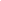 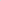 